Юго-Восточное Окружное Управление ОбразованияГосударственное образовательное учреждение детский сад компенсирующего вида №2099Конспект интегрированной деятельности по ознакомлению с художественной литературой«Щебетунья - ласточка»(с использованием нетрадиционных технологий аппликации, ИКТ)Старший возрастПодготовила и провела: Котикова О.Д.2013г.Программное содержание: Вызвать у детей положительные эмоции при знакомстве с литературным произведением.Закрепить приёмы создания композиции.Закрепить приемы наклеивания деталей аппликации, соблюдая последовательность действий.Развитие эстетическое восприятие, чувство прекрасного, воображение и фантазию.Воспитывать любовь к природе, художественной литературе и музыке.Закреплять знания детей о весенних изменениях в природе, помогать детям осваивать, выразительные средства языка, интонацию.Развивать самостоятельность, инициативу, творчество.Материал:Готовые детали для аппликации.Клей.НожницыЭкран.Проектор.Слайд-шоу.Ход занятия:Воспитатель: «Собрались все дети в круг. Я твой друг, и ты мой друг. Крепко за руки возьмемся и гостям мы улыбнемся».( Приветствие: скажем тихо и вежливо «Здравствуйте!», а теперь громко и радостно «Мы рады видеть вас!» )Звучит весенняя мелодия со звуком капели.Послушайте, какая музыка звучит? Что эти звуки вам напоминают?Воспитатель: Это звуки весны. А весна – это праздник пробуждения природы. Как она пробуждается, расскажите?  Ответы детей:(Светит солнце, распухают почки, появляются первые листочки, зеленеет травка, расцветают цветы, прилетают птицы)Воспитатель:Отгадайте загадку: «Угадайте, что за птичка-темненькая невеличка? Беленькая с живота, хвост раздвинут в два конца?»Ответы детей: Ласточка.Воспитатель:У меня для вас есть стихотворение об этой необыкновенной птичке, его написал поэт Николай Красильников. Послушайте стихотворение. (Слайд)Щебетунья - ласточкаТеплым майским днемПринесла на крыльяхСолнышко и гром.Склеила корзиночку,Но не для цветов,А для желтоклювыхОзорных птенцов.Вам понравилось стихотворение?Ребята, вы услышали весеннюю музыку, которую сочиняет композитор.Вы увидели фильм о природе. (Слайд)Вы услышали стихотворение, которое написал поэт.Предлагаю вам сохранить эти впечатления,  создав книгу к этому стихотворению, сделать к этой книге иллюстрации.Вы сейчас станете художниками-иллюстраторами.Каждая страничка нашей книги – это строчка из стихотворения «Ласточки».Мы с вами заранее сделали заготовки для иллюстраций.Дети подходят к столам, на которых лежит материал для изготовления страниц книги. Разделимся на  группы и приступим к работе. ( по 2 ребенка к каждому столу, на котором лежит материал и оборудование для работы над одной страницей книги1я строчка:    «Щебетунья ласточка»Что мы с вами изобразим на нашей иллюстрации?Почему поэт ее назвал «щебетуньей»?Ответы детей: ласточка поет песенки, щебечет.2я строчка:    «теплым майским днем»Детям предложено 4 варианта дерева (цветущая яблоня, летняя яблоня с яблоками, осеняя яблоня со зрелыми плодами, зимняя яблоня)Дети выбирают нужное.3я строчка:    «принесла на крыльях солнышко»Весеннее солнце какое? Ответы детей: Яркое, теплое, лучистое и т.д.(приём склеивания по принципу пирамидки солнечных дисков разных диаметров).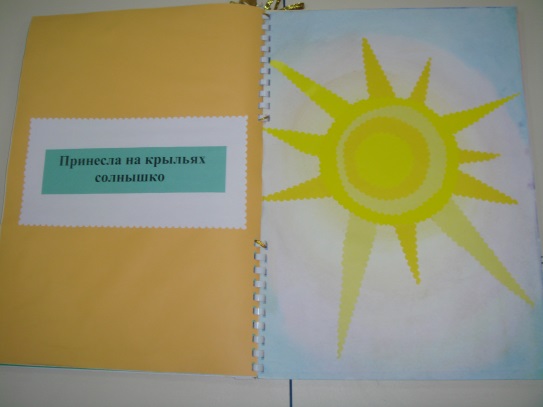 4я строчка:    «и гром»(обрывная техника аппликации)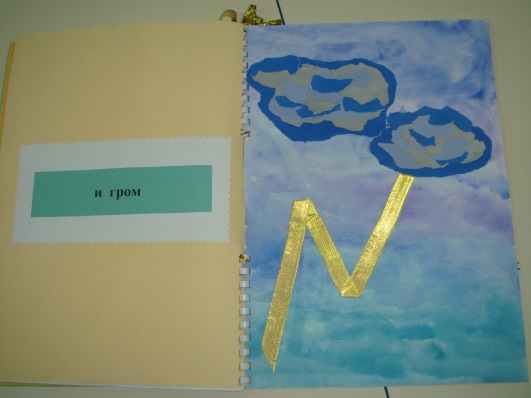 5я строчка:    «склеила корзиночку»Вы уже поняли, что корзиночка – это гнездо ласточки?Ласточка лепит свое гнездо из соломинок, земли, глины, и склеивает это все своей слюной.(обрывная техника)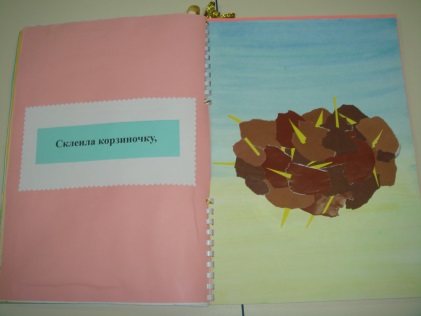 6я строчка:    «но не для цветов»Какие цветы распускаются в мае?Ответы детей: мать-и-мачеха, одуванчики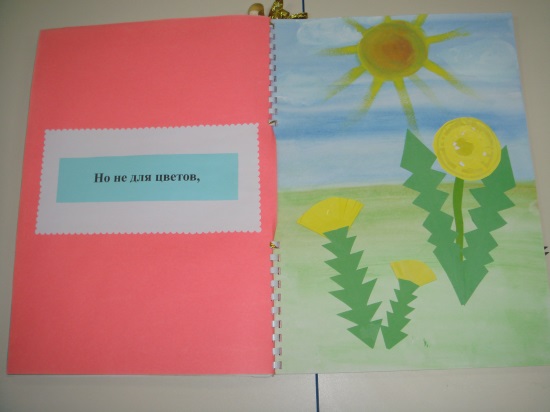 7я строчка:    «а для желтоклювых»Что значит «желтоклювых»?Ответы детей.(приклеивают клювы - сложенный по диагонали квадрат и птенцов).8я сточка: «озорных птенцов»(на обратной стороне птенцов приклеивается пружинка, которая дает эффект прыгающих птенцов)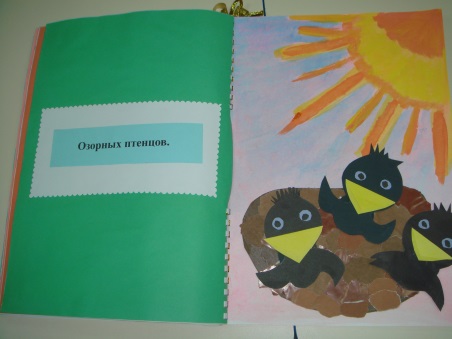 Воспитатель: Наши иллюстрации готовы. Давайте возьмем наши странички и подойдем к мольбертам. Я еще раз прочту стихотворение, и все странички нашей книги встанут по порядку.Вот как замечательно поработали наши художники – иллюстраторы. Но книга – это не только картинки, но и еще интересные рассказы.И я хочу предложить вам стать писателями. А чтобы у нас получился интересный рассказ, мы сейчас с вами немного поиграем.Игра «Ласточка какая?» Я покажу, а вы – отгадайте. Ласточка какая? (маленькая, красивая, любимая, родная, веселая, быстрая, трудолюбивая, полезная)Прилетела ласточка и принесла веснуИгра «Расскажи о весне» (слайд). А что происходит весной, рассказать нам помогут картинки и символы (громко, ласково, весело, грозно, удивленно)1я картинка: солнышко.Посмотрите и скажите о солнышке весело и нежно. Фраза «Ярко светит солнышко»2я картинка: весна.Что вы видите здесь? Как вам об этом сказать, подскажут символы. (весело и громко) – травка зеленеет, появились листочки на деревьях, цветут яблони; Хором: «Пришла весна!»3я картинка: цветы.Ах, как много цветов! Какой аромат! Вдохните! Какой восторг и удовольствие получают люди, вдыхая аромат цветов!!!Попробуйте сказать о цветах с восторгом. Цветут цветы. Какие красивые цветы!..4я картинка: ласточка с птенцами.Рассмотрите следующую картинку и скажите, что еще происходит весной? Скажите об этом весело и громко.( У ласточки появились птенцы! Она кормит своих птенчиков!)5я картинка: гром.Но вот солнце спряталось за тучи и… что произошло?( началась гроза, гром гремит, молния сверкает). Давайте скажем об этом сердито и громко. Послушайте раскаты грома. На звук, какого музыкального инструмента похожи раскаты грома?Давайте поиграем. «Отхлопаем звуки грома». 6я картинка: радуга.Но вот гроза закончилась и на небе появилась... радуга.Защебетали птицы.7я картинка: ласточка и птенцы.И мама-ласточка со своими птенчиками запели песенки. Послушайте и отгадайте, кто поет: мама или ее маленькие птенчики?А теперь спойте как птенчики…. Как мама-ласточка…Мы с вами поиграли, а теперь можем немножко отдохнуть. Присядьте.Нас ждут ещё сюрпризы.(В зал влетает ласточка. Персонаж-ребёнок) исполняется танец ласточки.Ласточка благодарит за подаренную ей книгу и раздает детям сюрпризы.